USD 108 Endowment Association Scholarship ApplicationThe USD 108 Endowment Association will award two (2) $500 scholarships at Washington County High School Graduation. Following are the minimum requirements: Must be a  citizen.Must be a graduating senior at . Must have a cumulative grade point average of 2.8 or higher on a 4.0 scale. Must plan to be a full-time student at a college, university, or vocational/technical school. Must give the completed application to Mrs. Goeckel prior to May 1 at 3:10 p.m.Name:      Address:      Telephone Number:      			E-mail Address      Are you a  citizen?      			What is your current GPA?     Please respond to the following questions/statements. Your responses may vary in length. However, do not go beyond three pages total.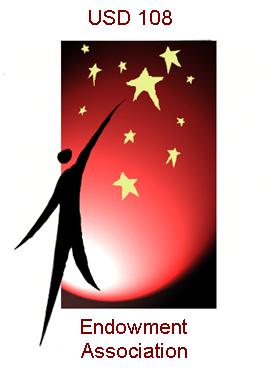 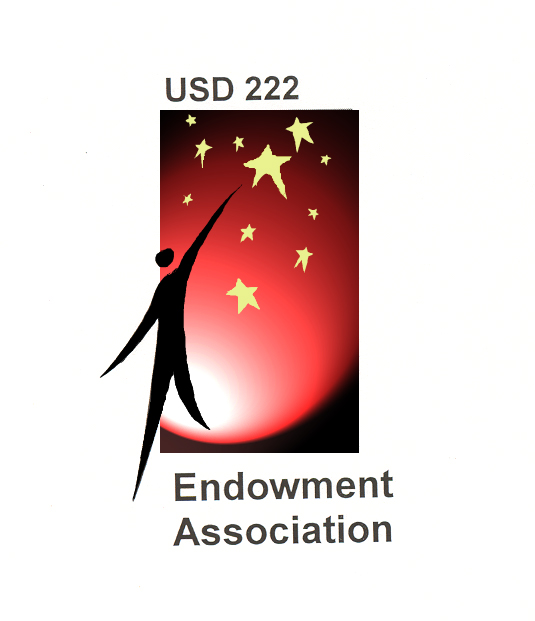 1. List your activities and number of years of involvement in each activity during high school.      2. List any offices you have held in clubs or organizations during high school.      3. List any academic or athletic honors you have received such as all-league mention or athletics.      4. Describe your involvement in any church or community activities.       5. What are your post-secondary plans and goals?      6. What is your greatest accomplishment in life?      7. How have your experiences in high school helped you to achieve personal goals?      8. Why are you deserving of this scholarship?      